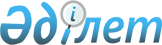 "Өрлеу" жобасына қатысуға арналған құжаттар нысандарын бекіту туралы
					
			Күшін жойған
			
			
		
					Қазақстан Республикасы Еңбек және халықты әлеуметтік қорғау министрінің м.а. 2017 жылғы 17 наурыздағы № 37 бұйрығы. Қазақстан Республикасының Әділет министрлігінде 2017 жылғы 17 сәуірде № 15016 болып тіркелді. Күші жойылды - Қазақстан Республикасы Еңбек және халықты әлеуметтік қорғау министрінің 2018 жылғы 9 қаңтардағы № 5 бұйрығымен
      Ескерту. Күші жойылды – ҚР Еңбек және халықты әлеуметтік қорғау министрінің 09.01.2018 № 5 (алғашқы ресми жарияланған күнінен кейін күнтізбелік он күн өткен соң қолданысқа енгізіледі) бұйрығымен.
      Қазақстан Республикасы Үкіметінің 2017 жылғы 13 ақпандағы № 52 қаулысымен бекітілген Облыстық бюджеттердің, Астана және Алматы қалалары бюджеттерінің 2017 жылға арналған республикалық бюджеттен "Өрлеу" жобасы бойынша шартты ақшалай көмекті енгізуге берілетін ағымдағы нысаналы трансферттерді пайдалану қағидаларының 12, 13, 17, 19, 21, 24, 27, 28, 31, 35 және 36-тармақтарына сәйкес БҰЙЫРАМЫН:
      1. Мыналар:
      1) осы бұйрыққа 1-қосымшаға сәйкес "Өрлеу" жобасына қатысуға әңгімелесу парағының нысаны;
      2) осы бұйрыққа 2-қосымшаға сәйкес "Өрлеу" жобасына қатысуға өтініштің нысаны;
      3) осы бұйрыққа 3-қосымшаға сәйкес "Өрлеу" жобасына қатысуға өтініш берушінің отбасылық және материалдық жағдайы туралы сауалнаманың нысаны;
      4) осы бұйрыққа 4-қосымшаға сәйкес өтініш берушінің отбасы құрамы туралы мәліметтердің нысаны;
      5) осы бұйрыққа 5-қосымшаға сәйкес жеке қосалқы шаруашылығының бар-жоғы туралы мәліметтердің нысаны;
      6) осы бұйрыққа 6-қосымшаға сәйкес үміткердің және отбасы мүшелерінің жеке сәйкестендіру нөмірі бойынша мемлекеттік ақпараттық жүйелерге сұрау салудың нысаны;
      7) осы бұйрыққа 7-қосымшаға сәйкес өтініштерді тіркеу журналының нысаны;
      8) осы бұйрыққа 8-қосымшаға сәйкес "Өрлеу" жобасына қатысуға өтінішті қабылдаудан бас тарту туралы қолхат нысаны;
      9) осы бұйрыққа 9-қосымшаға сәйкес "Өрлеу" жобасына қатысуға өтініш берушінің материалдық жағдайын учаскелік комиссияның тексеру актісінің нысаны;
      10) осы бұйрыққа 10-қосымшаға сәйкес өтініш берушінің "Өрлеу" жобасына қатысуына учаскелік комиссия қорытындысының нысаны;
      11) осы бұйрыққа 11-қосымшаға сәйкес үміткердің және отбасының еңбекке қабілетті мүшелерін жұмыссыз ретінде тіркеуге қою туралы жазба журналының нысаны;
      12) осы бұйрыққа 12-қосымшаға сәйкес отбасының белсенділігін арттырудың әлеуметтік келісімшартының нысаны;
      13) осы бұйрыққа 13-қосымшаға сәйкес шартты ақшалай көмекті тағайындау (тағайындаудан бас тарту) туралы шешімнің нысаны;
      14) осы бұйрыққа 14-қосымшаға сәйкес шартты ақшалай көмекті тағайындау немесе оны тағайындаудан бас тарту туралы хабарламаның нысаны;
      15) осы бұйрыққа 15-қосымшаға сәйкес "Өрлеу" жобасы бойынша отбасының белсенділігін арттырудың әлеуметтік келісімшарттарын тіркеу журналының нысаны;
      16) осы бұйрыққа 16-қосымшаға сәйкес отбасының белсенділігін арттырудың әлеуметтік шартына қосымша келісімнің нысаны;
      17) осы бұйрыққа 17-қосымшаға сәйкес шартты ақшалай көмек төлеуді тоқтата тұру туралы шешімнің нысаны;
      18) осы бұйрыққа 18-қосымшаға сәйкес отбасының белсенділігін арттыру бойынша жасалған әлеуметтік келісімшарттар мен әлеуметтік келісімшарттар туралы есептің нысаны;
      19) осы бұйрыққа 19-қосымшаға сәйкес шартты ақшалай көмек тағайындау және төлеу туралы есептің нысаны;
      20) осы бұйрыққа 20-қосымшаға сәйкес шартты ақшалай көмекті алушылар туралы есептің нысаны; 
      21) осы бұйрыққа 21-қосымшаға сәйкес ассистенттің отбасының белсенділігін арттырудың әлеуметтік келісімшартын сүйемелдеу туралы ай сайынғы есебінің нысаны бекітілсін.
      2. "Өрлеу" жобасына қатысуға арналған құжаттар нысанын бекіту туралы" Қазақстан Республикасы Денсаулық сақтау және әлеуметтік даму министрінің 2016 жылғы 17 мамырдағы № 385 бұйрығының (Нормативтік құқықтық актілерді мемлекеттік тіркеу тізілімінде № 13773 болып тіркелген және 2016 жылғы 21 маусымда "Әділет" ақпараттық-құқықтық жүйесінде жарияланған) күші жойылды деп танылсын.
      3. Әлеуметтік көмек департаменті заңнамада белгіленген тәртіппен:
      1) осы бұйрықты Қазақстан Республикасының Әділет министрлігінде мемлекеттік тіркеуді; 
      2) осы бұйрық мемлекеттік тіркелген күнінен бастап күнтізбелік он күн ішінде оның қазақ және орыс тілдеріндегі қағаз және электрондық түрлеріндегі көшірмесінің бір данасын Қазақстан Республикасының нормативтік құқықтық актілерінің эталондық бақылау банкіне қосу үшін "Республикалық құқықтық ақпарат орталығы" шаруашылық жүргізу құқығындағы республикалық мемлекеттік кәсіпорнына және мерзімді баспа басылымдарына ресми жариялауға жіберуді;
      3) осы бұйрықты Қазақстан Республикасы Еңбек және халықты әлеуметтік қорғау министрлігінің интернет-ресурсында орналастыруды;
      4) осы бұйрықты облыстардың, Астана және Алматы қалаларының жұмыспен қамтуды үйлестіру және әлеуметтік бағдарламалар басқармаларының назарына жеткізуді;
      5) осы бұйрық Қазақстан Республикасының Әділет министрлігінде мемлекеттік тіркелгеннен кейін он жұмыс күні ішінде осы тармақтың 1), 2) және 3) тармақшаларында көзделген іс-шаралардың орындалуы туралы мәліметтерді Қазақстан Республикасы Еңбек және халықты әлеуметтік қорғау министрлігінің Заң қызметі департаментіне ұсынуды қамтамасыз етсін.
      4. Осы бұйрықтың орындалуын бақылау Қазақстан Республикасының Еңбек және халықты әлеуметтік қорғау вице-министрі С.Қ. Жақыповаға жүктелсін.
      5. Осы бұйрық алғаш ресми жарияланған күнінен кейін күнтізбелік он күн өткен соң қолданысқа енгізіледі және 2017 жылғы 1 қаңтардан бастап туындаған қатынастарға қолданылады. "Өрлеу" жобасына қатысу үшін әңгімелесу парағы
      Үміткердің тегі, аты, әкесінің аты (бар болса) __________________________________
      Халықты жұмыспен қамту орталығы маманының тегі, аты, әкесінің аты (бар болса)
      __________________________________________________________________________
      Шартты ақшалай көмекті алуға жүгінген күн ____________________________________
      Отбасының (жалғыз тұратын азаматтың (азаматшаның) сипаттамасы:
      __________________________________________________________________________
      __________________________________________________________________________
      Отбасының жұмыс істемейтін ересек мүшелерінің еңбек қызметі (жұмыс орны, лауазымы, жұмыстан шығу себептері): 
      Еңбек қызметінің мүмкіндіктері (пікір):
      Үміткер: __________________________________________________________________ 
      Зайыбы
      (жұбайы): ________________________________________________________________
      Отбасының басқа да ересек мүшелері: _________________________________________
      Отбасы мүшелері арасындағы қарым-қатынас ___________________________________
      __________________________________________________________________________
      __________________________________________________________________________
      Отбасындағы қиындықтар ___________________________________________________
      __________________________________________________________________________
      __________________________________________________________________________
      Отбасының мүмкіндіктері (әлеуеті) – жұмыспен қамту және әлеуметтік бағдарламалар 
      бөлімі маманының бағасы ___________________________________________________
      __________________________________________________________________________
      __________________________________________________________________________
      __________________________________________________________________________
      Проблемалар (бүгінгі күнгі қиындықтар) _______________________________________
      __________________________________________________________________________
      __________________________________________________________________________
      __________________________________________________________________________
      Отбасының (жалғыз тұратын азаматтың (азаматшаның) қалауы ___________________
      __________________________________________________________________________
      __________________________________________________________________________
      Басқа _____________________________________________________________________
      __________________________________________________________________________
      __________________________________________________________________________ Тараптардың қолы:
      Аудандық/қалалық халықты                                                        Үміткер
      жұмыспен қамту орталығы; кент, ауыл,
      ауылдық округ әкімі
      ___________________ (қолы)                                   ___________________ (қолы)
      ___________________ (күні)                                    ___________________ (күні) "Өрлеу" жобасына қатысуға өтініш
      ___________________________________________
      (облыс, аудан, елді мекен) 
       халықты жұмыспен қамту орталығына
      ___________________________________________
      (елді мекен, аудан)
      ___________________________________________
      (көше, үй және пәтер №, телефон)
       мекенжайы бойынша тұратын
      ___________________________________________
      (өтініш берушінің тегі, аты, әкесінің аты (бар болса)
      жеке басты куәландыратын құжаттың №
      ___________________________________________
      ___________________________________________
      берілген күні ____________________________
      жеке сәйкестендіру нөмірі__________________
      ___________________________________________
      Банк деректемелері:
       банктің атауы ___________________________
       банк шотының № ________________________
       жеке шотының № ________________________ "Өрлеу" жобасына қатысуға өтініш берушінің отбасылық және материалдық жағдайы туралы сауалнама
      Мектеп жасына дейінгі балалар мектепке дейінгі ұйымға бара ма ________________________
      ________________________________________________________________________________
      Отбасының тұрғын үй-тұрмыстық жағдайы:
      тұрғын алаңы: __________ шаршы метр;
      меншік нысаны: ________________________; 
      ас үй, қойма және дәлізді есептемегенде бөлмелер саны _______;
      тұрғын үйдің сапасы (қалыпты жағдайда, ескі, авариялық жағдайда, жөнделмеген)      ; 
                                                             (қажеттінің астын сызу)
      үйдің материалы (кірпіш, ағаш, қаңқа-қамыстан жасалған, сабан, іргетасы жоқ сабан, қолдағы материалдардан салынған, уақытша баспана, киіз үй); 
                                                           (қажеттінің астын сызу)
      тұрғын үйдің жабдықталуы (су құбыры, дәретхана, кәріз, жылу, газ, жуынатын бөлме, лифт, телефон) (қажеттінің астын сызу)
      Менің отбасымның мүшелеріне тиесілі меншік құқығындағы жылжымайтын мүлік пен мүлік, жер учаскесін, шаруа қожалығын, жеке қосалқы шаруашылықты иелену туралы мәліметтер:
      Отбасы мүшелерінің денсаулық жағдайы, мүгедектіктің, сырқаттардың болуы (тексеруден қашан және қайдан өтті, қандай ем қабылдайды, диспансерлік есепте тұра ма), соңғы жылы болған операциялар немесе жарақаттар: 
      __________________________________________________________________________
      __________________________________________________________________________
      өтініш беруші ______________________________________________
      зайыбы (жұбайы) ___________________________________________
      балалары ___________________________________________________ 
      басқа да туысқандары ________________________________________
      16 жасқа дейінгі мүгедек бала алатын арнаулы әлеуметтік қызметтер: 
      __________________________________________________________________________
      __________________________________________________________________________
      Отбасының материалдық жағдайына Сіздің беретін бағаңыз: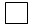  тамақтануға да жетпейді;


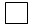  тамақтануға ғана жетеді;


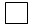  тамақтануға және басты қажеттілік заттарына ғана жетеді; 


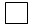  балаларды киіммен, аяқкиіммен және мектеп керек-жарақтарымен қамтамасыз етуге мүмкіндік жоқ.


      Өмірлік қиын жағдайдан шығуды көздейтін қызметтің бағыттары (өтініш берушінің пікірі)
      __________________________________________________________________________
      __________________________________________________________________________
      __________________________________________________________________________
      Сіз жұмыспен қамтуға жәрдемдесудің қандай мемлекеттік шараларына қатыса аласыз: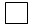  бос жұмыс орындарына жұмысқа орналасу; 


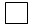  іске асырылатын инфрақұрылымдық жобалардың шеңберінде жұмыс орындарына орналасу;


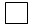  микрокредиттеу; 


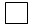  кәсіптік оқыту (даярлау, қайта даярлау, біліктілікті арттыру);


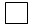  әлеуметтік жұмыс орнына жұмысқа орналасу;


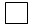  "Жастар практикасына" қатысу;


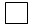  әлеуметтік-экономикалық әлеуеті төмен елді мекендерден әлеуметтік-экономикалық әлеуеті жоғары елді мекендерге және экономикалық даму орталықтарына қоныс аударуға қатысу.


      __________________________________________________________________________
      __________________________________________________________________________
       ______________  __________________________________________ _________
             (күні)                       (тегі, аты, әкесінің аты (бар болса)                     (қолы)
      Отбасының тіркеу нөмірі __________ Өтініш берушінің отбасы құрамы туралы мәліметтер
      ____________________________ ___________________________________________
      (Өтініш берушінің тегі, аты, әкесінің аты (бар болса) (үйінің мекенжайы, телефон)
      Өтініш берушінің қолы ____________________ Күні ______________
      _____________________________________________________________________
      Кент, ауыл, ауылдық округ әкімінің немесе отбасы құрамы туралы мәліметтерді растайтын өзге де лауазымды адамның тегі, аты, әкесінің аты (бар болса) ___________
                                                                                                                             (қолы)
      Отбасының тіркеу нөмірі __________ Жеке қосалқы шаруашылығының болуы туралы мәліметтер
      Өтініш берушінің қолы ___________________________
      Күні ________________________________
      _______________________________________________
      Кент, ауыл, ауылдық округ әкімінің немесе жеке қосалқы шаруашылықтың көлемі туралы мәліметтерді растайтын өзге де лауазымды адамның, тегі, аты, әкесінің аты (бар болса)                                           _____________
                                                                                     (қолы) Үміткердің және отбасы мүшелерінің жеке сәйкестендіру нөмірі бойынша мемлекеттік ақпараттық жүйелерге сұрау салу
      * Ақпараттық жүйелерден сұратылған мәліметтерді растайтын электрондық құжаттар "электрондық үкімет" шлюзі арқылы тиісті мемлекеттік органдардың және (немесе) ұйымдардың электрондық цифрлық қолтаңбасымен, сондай-ақ шартты ақшалай көмек тағайындауға сұрау салуды жүзеге асырған халықты жұмыспен қамту орталығы маманының электрондық цифрлық қолтаңбасымен куәландырылады. Өтініштерді тіркеу журналы "Өрлеу" жобасына қатысуға өтінішті қабылдаудан бас тарту туралы қолхат
      20____ жылғы "___" __________ 
      Азамат (-ша) ____________________________________________________
                                        (өтініш берушінің тегі, аты, әкесінің аты (бар болса)
      Туған күні ______ жылғы "____" _______________ 
      Жүгінген күні 20 ____ жылғы "____" _______________ 
      "Өрлеу" жобасына қатысуға өтінішті қабылдаудан келесі себеп бойынша бас тартылды (ұсынылған себептердің біреуін таңдау):
      1) "Өрлеу" жобасына қатысуға берілген өтініштің бар болуы;
      2) жұмыспен қамту және әлеуметтік бағдарламалар бөлімінің өтініш берушіге шартты ақшалай көмек тағайындау туралы қолданыстағы шешімнің бар болуы.
      __________________________________________________________________________
      __________________________________________________________________________
      (қолхатты берген жауапты адамның тегі, аты, әкесінің аты (бар болса) және лауазымы) "Өрлеу" жобасына қатысуға өтініш берушінің материалдық жағдайын учаскелік комиссияның тексеру актісі
      20 ___ жылғы "____" ________________ ___________________________________
       (елді мекен)
      1. Өтініш берушінің тегі, аты, әкесінің аты (бар болса) 
      _____________________________________________
      2. Тұрғылықты жерінің мекенжайы
      _____________________________________________
      3. Туған күні және жері
      _____________________________________________
      4. Жұмыс орны, лауазымы
      _____________________________________________
      5. Азаматтың орташа айлық табысы
      _____________________________________________
      6. Отбасының жан басына шаққандағы орташа табысы
      _____________________________________________
      7. Отбасы құрамы (отбасында нақты тұратындар есепке алынады) ______________ адам, оның ішінде:
      Еңбекке қабілетті барлығы ___________ адам.
      Жұмыссыз ретінде тіркелгені __________ адам.
      "Мемлекеттік атаулы әлеуметтік көмек туралы" 2001 жылғы 17 шілдедегі Қазақстан Республикасы Заңының 2-бабы 2-тармағының 2) тармақшасында көзделген себептер бойынша жұмыспен қамтылмағандар _________ адам. 
      Жұмыспен қамтылмаудың басқа да себептері (іздеуде, бас бостандығынан айыру орындарында) __________ адам.
      Кәмелетке толмаған балалардың саны _________ адам, оның ішінде:
      мемлекеттің толық қамқорлығында оқитындар _________ адам;
      ақылы негізде жоғары және орта арнаулы білім беру орындарында оқитындар __________ адам, оқудың бір жылдық құны ____________ теңге. 
      8. Қазақстан Республикасы Үкіметінің 2016 жылғы 29 желтоқсандағы № 919 қаулысымен бекітілген Нәтижелі жұмыспен қамтуды және жаппай кәсіпкерлікті дамыту бағдарламасының шеңберінде әлеуметтік келісімшарттың болуы: ___________ адам:
      1. Тегі, аты, әкесінің аты (бар болса) ___________________________________________
      2. Тегі, аты, әкесінің аты (бар болса) ___________________________________________
      9. Баспана жағдайы (жатақхана, жалдамалы, жекешелендірілген тұрғын үй, қызметтік тұрғын үй, тұрғын үй кооперативі, жеке тұрғын үй немесе өзгелер) 
      (қажеттісін көрсету)
      __________________________________________________________________________
      __________________________________________________________________________
      Ас үй, қойма және дәлізді есептемегенде бөлмелер саны _________________________
      Тұрғын үйді ұстауға жұмсалатын шығыстар айына _______________________________
      __________________________________________________________________________
      10. Отбасының табыстары:
      11. Мыналардың:
       автокөліктің (маркасы, шығарылған жылы, құқық белгілейтін құжат, оны пайдаланудан түскен табыс)________________________________________________________
      __________________________________________________________________________
      қазіргі уақытта тұратын баспанадан басқа, өзге тұрғын үйдің (оны пайдаланудан түскенºтабыс) ___________________________________________________________________
      __________________________________________________________________________
      бар-жоғы.
      12. Отбасының өзге де табыстары (түрі, сомасы, көзі):
      __________________________________________________________________________
      __________________________________________________________________________
      13. Көзге көрінетін мұқтаждық белгілері _______________________________________
      __________________________________________________________________________
      __________________________________________________________________________
      14. Көзге көрінетін әл-ауқат белгілері__________________________________________
      __________________________________________________________________________
      __________________________________________________________________________
      __________________________________________________________________________
      15. Тұратын жерінің санитариялық-эпидемиологиялық жағдайлары ________________
      __________________________________________________________________________
      __________________________________________________________________________
      16. Учаскелік комиссияның басқа да байқағандары: _____________________________
      __________________________________________________________________________
      17. Комиссия төрағасы:
      ____________________   __________________________________________________
      Комиссия мүшелері:
      ____________________   __________________________________________________
      ____________________   __________________________________________________
      ____________________   __________________________________________________
      ____________________   __________________________________________________
               (қолы)                                                   (Тегі, аты, әкесінің аты (бар болса) 
      Жасалған актімен таныстым:
      Өтініш берушінің тегі, аты, әкесінің аты (бар болса) және қолы ____________________
      __________________________________________________________________________
      Тексеру жүргізуден бас тартамын _____________________________________________
      __________________________________________________________________________
                                   өтініш берушінің (немесе отбасы мүшелерінің бірінің)
                                      тегі, аты, әкесінің аты (бар болса) және қолы Өтініш берушінің "Өрлеу" жобасына қатысуына учаскелік комиссияның  № ____ қорытындысы
      20___ жылғы "____" ____________
      Учаскелік комиссия Қазақстан Республикасы Үкіметінің 2017 жылғы 13 ақпандағы № 
      52 қаулысымен бекітілген Облыстық бюджеттердің, Астана және Алматы қалалары 
      бюджеттерінің 2017 жылға арналған республикалық бюджеттен "Өрлеу" жобасы бойынша 
      шартты ақшалай көмекті ендіруге берілетін ағымдағы нысаналы трансферттерді пайдалану 
      қағидаларына сәйкес отбасының (өтініш берушінің)
      __________________________________________________________________________
                                  (өтініш берушінің тегі, аты, әкесінің аты (бар болса) 
      өтінішін және оған қоса берілген құжаттарды қарап, ұсынылған құжаттардың және өтініш 
      берушінің (отбасының) материалдық жағдайын тексеру нәтижелерінің негізінде отбасын жобаға қосу 
      __________________________________________________________________________
      ___________________________________________________________________ туралы
                                                   (қажеттілігі, қажет еместігі)
      қорытынды шығарды.
      Комиссия төрағасы: 
      _______________________ __________________________________________________
      Комиссия мүшелері:
      _______________________ __________________________________________________
      _______________________ __________________________________________________
      _______________________ __________________________________________________
      _______________________ _________________________________________________
                    (қолдары)                                 (тегі, аты, әкесінің аты (бар болса)
      ____ данада қоса берілген құжаттармен қорытынды 20__ жылғы "__" ________ қабылданды.
      __________________________________________________________________________
      құжаттарды қабылдаған кент, ауыл, ауылдық округ әкімінің немесе халықты жұмыспен қамту орталығы қызметкерінің тегі, аты, әкесінің аты (бар болса), лауазымы, қолы. Үміткерді және отбасының еңбекке қабілетті мүшелерін жұмыссыз ретінде тіркеуге қою туралы жазба журналы
      кестенің жалғасы: Отбасының белсенділігін арттырудың әлеуметтік келісімшарты
      _______________               № ______                      20 ___ жылғы "_____" ___________
      (жасалған орны)
      Бұдан әрі Халықты жұмыспен қамту орталығы деп аталатын
      __________________________________________________________________ атынан
      (Халықты жұмыспен қамту орталығының атауы)
      __________________________________ ________________________________________________________________________________
      (тегі, аты, әкесінің аты (бар болса), Халықты жұмыспен қамту орталығы өкілінің 
      атқаратын лауазымы)
      бір тараптан және бұдан әрі қатысушы деп аталатын азамат (-ша)
      ________________________________________________________________________
      ________________________________________________________________________
      (тегі, аты, әкесінің аты (бар болса), жеке басын куәландыратын құжаттың атауы, жеке 
      сәйкестендіру нөмірі, құжаттың сериясы, нөмірі, кім және қашан берді)
      "Өрлеу" жобасына қатысушы отбасы атынан__________________________________ ________________________________________________________________________
      мекенжай бойынша тұратын екінші тараптан төмендегілер туралы "Өрлеу" жобасына 
      қатысуға отбасының белсенділігін арттырудың осы әлеуметтік келісімшартын (бұдан әрі – келісімшарт) жасасты: 1. Келісімшарт мәні
      1. Келісімшарт мәні халықты жұмыспен қамту орталығы мен отбасы (адам) жүзеге асыратын қатысушыны өмірлік қиын жағдайдан шығаруға бағытталған іс-шаралар кешені болып табылады. 2. Келісімшарт тараптарының міндеттері
      2. Аудандық/қалалық жұмыспен қамту орталығы: 
      1) қатысушыға және (немесе) оның отбасы мүшелеріне, отбасының еңбекке қабілетті мүшелері жұмыспен қамтуға жәрдемдесудің белсенді шараларына қатысқан жағдайда отбасының _____ мүшесіне:
      ________________________________________________________________________________
      ________________________________________________________________________________
      ______________________________________________________________
       (отбасы мүшелерінің тегі, аты, әкесінің аты (бар болса)
      ______________________ бастап _____________________ дейінгі кезеңге ай сайын ______________________ (_________________________________) теңге мөлшерінде 
       (сомасы жазбаша)
      және (немесе) бір жолғы _________ (____________________________) теңге 
       (сомасы жазбаша)
      мөлшерінде_______________________________________________________________
      (жеке қосалқы шаруашылықты дамыту (үй малын, құсын сатып алу 
      және жеке кәсіпкерлік қызметті ұйымдастыру)
      шартты ақшалай көмекті төлеу туралы шешім жобасын жасайды;
      2) келісімшарттың ажырамас қосымшасы болып табылатын Отбасыға көмектің жеке жоспарына (бұдан әрі – Жеке жоспар) сәйкес жұмыспен қамтуға жәрдемдесу және (немесе) әлеуметтік бейімдеу (қажет болған жағдайда) бойынша іс-шаралар ұсынуды ұйымдастырады; 
      3) отбасының (адамның) өзін-өзі қамтамасыз етуге өтуіне жәрдемдеседі және келісімшартты іске асыру мерзімі ішінде сүйемелдеуді қамтамасыз етеді; 
      4) Жеке жоспарда көзделген іс-шараларды іске асыруға жұмылдырылған ұйымдармен өзара іс-әрекетті жүзеге асырады;
      5) қатысушының және (немесе) оның отбасы мүшелерінің Жеке жоспарды орындау бойынша (өзі немесе ассистенттерді тарта отырып) келісімшарттың міндеттемелерін орындауына тоқсан сайын мониторинг жүргізеді.
      3. Қатысушы және оның отбасы мүшелері:
      1) келісімшарт талаптарын және Жеке жоспар бойынша іс-шараларды толық көлемде орындайды және өмірлік қиын жағдайдан шығу жөнінде белсенді іс-әрекеттер қабылдайды;
      2) халықты жұмыспен қамту орталығымен жасалған әлеуметтік келісімшарт (келісімшарттар) талаптарын орындайды;
      3) жұмыспен қамтуға жәрдемдесудің мемлекеттік шараларына қатысу нәтижесінде халықты жұмыспен қамту орталығы ұсынған жұмыс орнына жұмысқа орналасады;
      4) халықты жұмыспен қамту орталығына шартты ақшалай көмек тағайындауға және оның мөлшеріне әсер ететін жағдайлар туындауы туралы ақпаратты көрсетілген жағдайлар туындаған күнінен бастап 10 (он) жұмыс күні ішінде ұсынады;
      5) банк шотының нөмірі, тұрғылықты жері өзгерген жағдайда халықты жұмыспен қамту орталығына тиісті өзгерістерді растайтын құжаттармен осы өзгерістер туралы өтініш беру жолымен хабарлайды;
      6) қолданылмаған немесе мақсатсыз қолданылған ақшалай қаражатты, сондай-ақ заңсыз алынған ақшалай қаражатты, оның ішінде ШАК-ты заңсыз тағайындауға әкеп соқтырған жалған мәліметтер ұсынғаны анықталған жағдайда, қайтарады;
      7) халықты жұмыспен қамту орталығымен, кент, ауыл, ауылдық округ әкімімен, әлеуметтік жұмыс жөніндегі консультантпен және келісімшартты сүйемелдеуді жүзеге асыратын ассистентпен (халықты жұмыспен қамту орталығымен, кент, ауыл, ауылдық округ әкімімен келісім бойынша) өзара іс-қимыл жасайды, келісімшарттың орындалу барысы туралы барлық мәліметтерді ұдайы ұсынады.
      8) ұсынылған деректерде өзгерістер пайда болған жағдайда, олар туралы он жұмыс күні ішінде хабарлайды. 3. Тараптардың құқықтары
      4. Аудандық/қалалық халықты жұмыспен қамту орталығы:
      1) отбасының (адамның) және оның отбасы мүшелерінің мұқтаждығын тексеру және айқындау үшін үшінші адамдардан (кәсіпорындардан, салық органдарынан және басқа да ұйымдардан және мекемелерден) олардың табыстары мен мүлкі туралы қосымша мәліметтер, оның ішінде отбасының және оның отбасы мүшелерінің банк шоттарындағы ақша қозғалысы туралы, сондай-ақ осы отбасының белсенділігін арттырудың әлеуметтік келісімшарты бойынша қатысушыны оны міндеттерді орындау мәнін тексеру үшін әлеуметтік бейімделу шараларын алу туралы мәліметтерді сұратады;
      2) отбасының (адамның) материалдық жағдайын тексереді; 
      3) алынған ақпаратты шартты ақшалай көмек тағайындау (тағайындаудан бас тарту) туралы мәселені шешу кезінде пайдаланады;
      4) егер отбасы (адам) халықты жұмыспен қамту орталығымен жасалған келісімшарттың және әлеуметтік келісімшарттың міндеттемелерін орындамаса, шартты ақшалай көмек төлеуді тоқтатады;
      5) келісімшарттың уақтылы және тиісінше орындалуын талап етеді.
      5. Қатысушы:
      1) келісімшартта және Жеке жоспарда көзделген әлеуметтік қолдау шараларын алады;
      2) келісімшарттың уақтылы және тиісінше орындалуын талап етеді; 
      3) отбасы құрамының өзгеруіне байланысты шартты ақшалай көмекті қайта есептеуді талап етеді;
      4) Жеке жоспар іс-шараларының орындалуымен байланысты консультация мен ақпарат алады. 4. Келісімшарттың талаптарын орындамағаны үшін тараптардың жауапкершілігі
      6. Келісімшарт талаптарын орындамағаны және (немесе) тиісінше орындамағаны үшін тараптар Қазақстан Республикасының қолданыстағы заңнамасына сәйкес жауапты болады. 5. Күтпеген жағдайлар
      7. Тараптар міндеттемелерді орындауға мүмкіндік болмаған кезде оларды толық немесе ішінара орындамағаны үшін азаматтық заңнамада көзделген жауапкершіліктен босатылады.
      8. Күтпеген жағдайлар туындаған кезде осы келісімшартқа сәйкес қандай да болсын міндеттемелердің орындалуы осындай жағдайлардың туындауына байланысты мүмкін болмаған тарап күтпеген жағдайлар басталған немесе аяқталған күннен бастап 3 (үш) жұмыс күні ішінде хабардар етуге міндетті.
      9. Осы келісімшарт бойынша міндеттемелерді орындау мерзімі күтпеген жағдайлар орын алған, сондай-ақ осы жағдайлардан туындаған салдардың әрекеті барысына шамалас уақытқа кейінге шегеріледі. 6. Өзге де талаптар
      10. Келісімшартқа тараптардың келісімі бойынша қосымша келісімге қол қою арқылы өзгерістер және (немесе) толықтырулар енгізіледі.
      11. Келісімшарт қол қойылған күнінен бастап күшіне енеді және 20 ____ жылды қоса алғанға дейін қолданылады.
      12. Келісімшартты халықты жұмыспен қамту орталығы отбасы (адам) осы келісімшарттың және жұмыспен қамту орталығы мен отбасының еңбекке қабілетті мүшелері арасында жасалған әлеуметтік келісімшарттың талаптарын орындамаған кезде бір жақты тәртіппен бұзады.
      13. Осы келісімшарт бірдей заңды күші бар екі данада жасалған. 7. Тараптардың мекенжайлары мен деректемелері Отбасыға көмектің жеке жоспары
      Жұмыспен қамту орталығы_____________________________________________
      Көмекті алушы:_________________________________________________________________
      (Тегі, аты, әкесінің аты (бар болса), тұратын мекенжайы)
      Келісімшарттың қолданылуы басталған күн: ______________________________
      Келісімшарттың қолданылуы тоқтатылған күн:____________________________
      Қажетті іс-әрекеттер:__________________________________________________
      ____________________________________________________________________
      1. Отбасын өмірлік қиын жағдайдан шығаруға арналған көмектің 
       20__жылғы ____________ бастап 20__ жылғы ____________ (айын көрсету) 
 іс-шаралар жоспары және сол бойынша 20__жылғы__________ (айын көрсету) 
 есептілікті ұсыну
      Жүргізілген іс-шаралар бойынша келісімшартты сүйемелдеуді жүзеге асыратын әлеуметтік жұмыс жөніндегі консультанттың түпкілікті қорытындысы:
      __________________________________________________________________________
      _________________________________________________________________________
      Қажетті өзара іс-әрекеттер:
      жұмыспен қамту органымен _________________________________________
      денсаулық сақтау органымен__________________________________________
      басқа да байланыстар ________________________________________________
      Әлеуметтік жұмыс жөніндегі
      консультанттың тегі, аты, жөні (бар болса)________________________________
      қолы:_______________ Күні:__________________ 
      Берілетін көмектің түрлері:
      Біржолғы төлем кезінде:
      Шығын сметасы:
      Отбасының (адамның) жан басына шаққандағы табысы, теңгемен:
      Жүргізілген іс-шаралардың тиімділігі туралы қорытынды 
      __________________________________________________________________________
      __________________________________________________________________________
      __________________________________________________________________________
      Аудандық/қалалық халықты жұмыспен қамту орталығы:
      ____________________________________________
      Уәкілетті өкілдің (тегі, аты, әкесінің аты (бар болса) 
      _________________________________
                                 (қолы)
      20___ жылғы "___" ____________ 
      Елді мекеннің коды ___________
      ______________ облысы (қаласы)
      ______________________________ (ауданы) бойынша жұмыспен қамту және 
      әлеуметтік бағдарламалар бөлімінің 20__ жылғы "___" ______________ 
      № __________ Шартты ақшалай көмекті тағайындау (тағайындаудан бас тарту) туралы шешімі
      Іс № ___________
      Отбасының белсенділігін арттырудың әлеуметтік келісімшартының негізінде шартты 
      ақшалай көмек тағайындау (мөлшерінің өзгеруі, тағайындаудан бас тарту) туралы 
      Өтініш беруші ____________________________________________________________
       (өтініш берушінің тегі, аты, әкесінің аты (бар болса) 
      Жүгінген күні 20___ жылғы "___" ___________ 
      1. Отбасының белсенділігін арттырудың әлеуметтік келісімшартының негізінде 
      отбасына 20__ жылғы _________ бастап 20__ жылғы ________ қоса алғанда 
      _________________________  теңге сомасында шартты ақшалай көмек тағайындалсын.
       (сомасы жазбаша)
      2. Отбасының белсенділігін арттырудың әлеуметтік келісімшартының негізінде 20__ 
      жылғы ________ бастап 20__ жылғы ________ қоса алғанда шартты ақшалай көмек мөлшері 
      өзгертілсін және ___________________________ теңге мөлшерінде белгіленсін.
       (сомасы жазбаша) 
      Негіздеме: ______________________________________________________________________
      __________________________________________________________________________
      3. ________________________________________________________________________
      (негіздеме)
      __________________________________________________________________________
      отбасының белсенділігін арттырудың әлеуметтік келісімшартының негізінде шартты 
      ақшалай көмек тағайындаудан бас тартылсын. 
      Аудандық (қалалық) жұмыспен қамту және әлеуметтік бағдарламалар бөлімінің басшысы
      ______________________________________________________ _________________
                             (Тегі, аты, әкесінің аты (бар болса)                                  (қолы)
      Шартты ақшалай көмек тағайындау жөніндегі маман
      ______________________________________________________ ________________
                             (Тегі, аты, әкесінің аты (бар болса)                                 (қолы)
      Шешім жобасы дайындалды:
      Халықты жұмыспен қамту орталығының директоры
      _______________________________________________________ ________________
                             (Тегі, аты, әкесінің аты (бар болса)                                   (қолы)
      Халықты жұмыспен қамту орталығының бөлім басшысы
      _______________________________________________________ ________________
                             (Тегі, аты, әкесінің аты (бар болса)                                   (қолы)
      Халықты жұмыспен қамту орталығының маманы
      _______________________________________________________ ________________
                             (Тегі, аты, әкесінің аты (бар болса)                                   (қолы) Шартты ақшалай көмекті тағайындау немесе тағайындаудан бас тарту туралы № _____ хабарлама
      20__ жылғы "_____" __________________ 
      Өтініш берушінің тегі, аты, әкесінің аты (бар болса) ___________________________
      Өтініш берушінің туған күні ________________________________________________
      20__ жылғы "____" _______________ шартты ақшалай көмек тағайындау/тағайындаудан бас тарту (қажеттінің астын сызу) туралы № ___ шешім
      20__ жылғы "____" _______________ мен 20__жылғы "____" _______________ кезең аралығына ____________ теңге мөлшерінде ____ адамға атаулы әлеуметтік көмек тағайындалды.
      Мынадай себеп бойынша шартты ақшалай көмек тағайындаудан бас тартылды (қажеттісінің астын сызу):
      жан басына шаққандағы табысы ең төмен күнкөріс деңгейінен 60 пайыздан асып түсуі;
      өтініш беруші, отбасы мүшесі (мүшелері) отбасының белсенділігін арттырудың әлеуметтік келісімшартын жасаудан бас тартуы;
      өтініш берушінің толық емес құжаттар пакетін ұсынуы;
      өтініш беруші, отбасы мүшесі (мүшелері) учаскелік комиссияның отбасына және материалдық жағдайына зерттеу жүргізуден бас тартуы;
      күмәнді (жалған) құжаттар фактілері және жалған ақпарат анықталған жағдайда;
      шартты ақшалай көмекті тағайындау немесе тағайындауға өтініш беру фактісінің болуы;
      өтініш беруші, отбасы мүшесі (мүшелері) атаулы әлеуметтік көмек төлемін тоқтатудан бас тартуы.
      Құжаттарды қайтару күні 20__ жылғы "____" _______________.
      Хабарлама "Өрлеу" жобасы жөніндегі жұмыспен қамту және әлеуметтік бағдарламалар бөлімінің жауапты адамының Электрондық цифрлық қолтаңбасымен куәландырылды. 
      Аудандық (қалалық) жұмыспен қамту және әлеуметтік бағдарламалар бөлімінің басшысы
      ________________________________________________  ___________________
                              (Тегі, аты, әкесінің аты (бар болса)                      (қолы)
      Шартты ақшалай көмек тағайындау жөніндегі маман
      ________________________________________________ ___________________
                              (Тегі, аты, әкесінің аты (бар болса)                      (қолы) "Өрлеу" жобасы бойынша отбасының белсенділігін арттырудың әлеуметтік келісімшарттарын тіркеу журналы
      20 _ ж. "__" _______ № __ Отбасының белсенділігін арттырудың әлеуметтік келісімшартына қосымша келісім
      ____________            № __/__            20 __ ж. "____" ______________
        (жасау орны)
      Бұдан әрі "жұмыспен қамту және әлеуметтік бағдарламалар бөлімі" деп аталатын 
      ________________________________________________________________________ атынан 
       (уәкілетті органның атауы)
      ________________________________________________________________________________
      (тегі, аты, әкесінің аты (болған кезде), уәкілетті өкілдің атқаратын лауазымы)
      бір тараптан және бұдан әрі "қатысушылар" деп аталатын отбасы – "Өрлеу" жобасына 
      қатысушы (қатысушылар) атынан азамат (ша)
      ________________________________________________________________________________ 
       (тегі, аты, әкесінің аты (болған кезде) жеке басын куәландыратын құжаттың 
      _______________________________________________________________________________, 
      атауы, жеке сәйкестендіру нөмірі, сериясы, нөмірі, кім, қашан берген)
       ____________________________ бойынша мекенжайда тұратын екінші тараптан 
      төмендегілер туралы осы келісімді жасасты: 
      1. ________________________________________________________________________
      (қосымша келісімді бекіту себебі):
      байланысты 20 _ ж. "__" _______ № __ отбасының белсенділігін арттырудың әлеуметтік
       келісімшартының 2-тармағының 1) тармақшасы мынадай редакцияда жазылсын:
      "1.1. Еңбекке қабілетті отбасы мүшелері жұмыспен қамтудың белсенді шараларына 
      қатысқан кезде қатысушыға және (немесе) оның отбасына, ____ отбасы мүшесіне шартты 
      ақшалай көмек төленсін:
      ________________________________________________________________________________
      ________________________________________________________________________________
      ________________________________________________________________________________
      (отбасы мүшелерінің тегі, аты, әкесінің аты (болған жағдайда)
      ай сайын ___________ мөлшерде (_______________________________________) теңге
         (сомасы жазбаша) 
      ________________________ ______________________________ мерзімге дейін және (немесе) 
      ________________________________________________________________________________
       (жеке қосалқы шаруашылықты дамытуға (үй малын, құсын және басқаларын
       сатып алуға) жеке кәсіпкерлік қызметін ұйымдастыруға)
      бір жолғы __________мөлшерде (____________________________________________) теңге; 
       (сомасы жазбаша) 
      2. Осы келісім 20 ___ жылғы "__" _______ дейін қолданылады. 20 __ ж. "__" _______ 
      № __ отбасының белсенділігін арттырудың әлеуметтік келісімшартының қолданылу мерзімі 
      осы келісімнің қолданылу мерзіміне ұзартылады.
      3. Осы келісім тараптардың әрқайсысы үшін бірдей заңды күші бар екі данада жасалды. ___________________ (ауданы) бойынша жұмыспен қамту және әлеуметтік бағдарламалар бөлімінің шартты ақшалай көмек төлеуді тоқтата тұру туралы  20__ жылғы "___" ___________  № __________ шешімі
      Iс № __________
      Өтініш берушінің тегі, аты, әкесінің аты (бар болса) ______________________________
      __________________________________________________________________________
      Туған күнi 19__ жылғы "___" __________________
      Төлем 20__ жылғы "___" _______________ бастап
      __________________________________________________________________________
      ____________________________________________себебi бойынша тоқтатыла тұрсын.
                                   (себебiн көрсету)
      Негiздеме __________________________________________________________________________
      Аудандық (қалалық) жұмыспен қамту және 
      әлеуметтік бағдарламалар бөлімінің басшысы:
      _______________________________________________ ______________________
                     (Тегі, аты, әкесінің аты (бар болса)                              (қолы) 
      Шартты ақшалай көмек тағайындау жөніндегі маман:
      _______________________________________________ ______________________
                      (Тегі, аты, әкесінің аты (бар болса)                             (қолы) Отбасының белсенділігін арттыру бойынша жасалған әлеуметтік келісімшарттар мен әлеуметтік келісімшарттар туралы 20 __ жылғы есеп
      кестенің жалғасы:
      *Ескертпе: егер отбасы атаулы әлеуметтік көмек (бұдан әрі ─ АӘК) және 18 жасқа дейінгі балаларға берілетін мемлекеттік жәрдемақы (мемлекеттік балаларға берілетін жәрдемақы – МБЖ) алушы болса, онда отбасы мүшелері тек АӘК алушылары болып табылатын адамдар санын көрсетуге арналған бағанда көрсетіледі. Шартты ақшалай көмекті тағайындау және төлеу туралы 
20___ жылғы "___" ____________ есеп  Шартты ақшалай көмек алушылар туралы есеп
      кестенің жалғасы: Отбасының белсенділігін арттырудың әлеуметтік  келісімшартын сүйемелдеу туралы ассистенттің ай сайынғы есебі 
      ______________________                                      ______________________
           есеп қай ай үшін                                                      есепті дайындау күні 
      Жүргізілген әңгімелер:
      Жүргізілген мониторинг:
      Қосымша түсініктемелер (егер бар болса)_______________________________________
      __________________________________________________________________________
      Есепті дайындаған адамның тегі, аты, әкесінің аты (бар болса) және қолы
      _________________________________________________________________________
					© 2012. Қазақстан Республикасы Әділет министрлігінің «Қазақстан Республикасының Заңнама және құқықтық ақпарат институты» ШЖҚ РМК
				
      Қазақстан Республикасының
Еңбек және халықты
әлеуметтік қорғау министрінің
міндетін атқарушы

С. Жақыпова
Қазақстан Республикасы
Еңбек және халықты
әлеуметтік қорғау министрінің
2017 жылғы 17 наурыздағы
№ 37 бұйрығына
1-қосымшаНысан
Отбасы мүшелері
Кәсібі
Соңғы жұмыс орны, жұмыстан шығу себептері
Жалпы жұмыс өтілі
Соңғы жұмыс орнындағы жұмыс өтілі
Еңбек дағдылары мен шеберлігі
Жұмыссыздық кезеңінің ұзақтығы
Үміткер
Зайыбы (жұбайы)
Отбасы мүшелеріндегі басқа ересектерҚазақстан Республикасы
Еңбек және халықты
әлеуметтік қорғау министрінің
2017 жылғы 17 наурыздағы
№ 37 бұйрығына
2-қосымшаНысан Өтініш
Мені (менің отбасымды) "Өрлеу" жобасына қабылдауды және шартты ақшалай көмек ұсынуды сұраймын.

 Осы арқылы жобаға қатысу заңдылығын бағалау үшін менің отбасымның мүшелері (мені қоса алғанда) туралы ақпаратты (табысы, білімі, тұрғылықты жері, отбасылық жағдайы) пайдалануға, сондай-ақ тиісті ақпаратты мемлекеттік органдарда тексеруге, сәйкестікке келтіруге және жаңартуға келісімді білдіремін. 

 Мен берген ақпараттың құпия екені және ол әлеуметтік бағдарламаларды іске асыру үшін ғана пайдаланылатыны туралы маған хабарланды.

 Менің отбасым (мені қоса алғанда) _____ адамнан тұрады.

 "Облыстық бюджеттердің, Астана және Алматы қалалары бюджеттерінің 2017 жылға арналған республикалық бюджеттен "Өрлеу" жобасы бойынша шартты ақшалай көмекті ендіруге берілетін ағымдағы нысаналы трансферттерді пайдалану қағидаларын бекіту туралы" Қазақстан Республикасы Үкіметінің 2017 жылғы 13 ақпандағы № 52 қаулысының 9-тармағына сәйкес маған және менің отбасымның мүшелеріне бір мезгілде: 

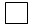       арнаулы әлеуметтік қызметтерді; 

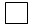       мүгедектерді оңалту шараларын (сурдотехникалық, тифлотехникалық, протездік-ортопедиялық құралдар, арнаулы жүріп-тұру құралдары, жеке көмекшінің, ымдау тілі маманының әлеуметтік қызметі) ұсыну мүмкіндігін қарастыруды сұраймын.

20___ жылғы "____"_____________ ___________________
                                      (күні) (өтініш берушінің қолы)

 Халықты жұмыспен қамту орталығының, кент, ауыл, ауылдық округ әкімінің қызметтік белгілері үшін

__________________________________________________________________________

__________________________________________________________________________

Құжаттар 

20___ жылғы "____"____________ қабылданды 

___________________________________________________________________________


(құжаттарды қабылдаған адамның тегі, аты, әкесінің аты (бар болса) және қолы)


Өтініш берушінің (отбасының) тіркеу нөмірі ___________


 

Өтініш қоса берілген құжаттармен 20___ жылғы "____"__________ учаскелік комиссияға берілді.
20___ жылғы "____"__________қабылданды.
 Құжаттарды қабылдаған учаскелік комиссия мүшесінің тегі, аты, әкесінің аты (бар болса) және қолы _______________________________________________________________; 

 Өтініш берушінің қолы ___________________ 

 Кент, ауыл, ауылдық округ әкімінен құжаттардың қабылданған күні туралы халықты жұмыспен қамту орталығының белгісі 20___ жылғы "____"__________.

 Құжаттарды қабылдаған адамның тегі, аты, әкесінің аты (бар болса), лауазымы, қолы

______________________________________________________________________________

 _ _ _ _ _ _ _ _ _ _ _ _ _ _ _ _ _ _ _ _ _ _ _ _ _ _ _ _ _ _ _ __ _ _ _ _ _ _ _ _ _ _ _ _ _ _ _ _ _ _ _ 


(қию сызығы)


 

Жалған ақпарат пен дәйексіз (жасанды) құжаттар бергенім үшін жауаптылық туралы ескертілдім.

Азамат (-ша) _____________________________ өтініші қоса берілген ______ данадағы құжаттармен, отбасының ______ тіркеу нөмірімен 20___ жылғы "___"_______ қабылданды.

 Құжаттарды қабылдаған адамның тегі, аты, әкесінің аты (бар болса), лауазымы, қолы

____________________________________________________________________________

 Қазақстан Республикасы
Еңбек және халықты
әлеуметтік қорғау министрінің
2017 жылғы 17 наурыздағы
№ 37 бұйрығына
3-қосымшаНысан
Бір мекенжай бойынша тіркелген өтініш беруші мен отбасы мүшелері туралы мәліметтер:
Бір мекенжай бойынша тіркелген өтініш беруші мен отбасы мүшелері туралы мәліметтер:
Бір мекенжай бойынша тіркелген өтініш беруші мен отбасы мүшелері туралы мәліметтер:
Бір мекенжай бойынша тіркелген өтініш беруші мен отбасы мүшелері туралы мәліметтер:
Бір мекенжай бойынша тіркелген өтініш беруші мен отбасы мүшелері туралы мәліметтер:
Бір мекенжай бойынша тіркелген өтініш беруші мен отбасы мүшелері туралы мәліметтер:
Бір мекенжай бойынша тіркелген өтініш беруші мен отбасы мүшелері туралы мәліметтер:
Тегі, аты, әкесінің аты (бар болса)
Туған күні
Туыстық қатысы
Негізгі қызметі

(жұмыс істеуші, жұмыс істейтін зейнеткер,

жасына байланысты зейнеткер,

мүгедек, жұмыссыз, бала күтімі бойынша демалыста, үй шаруасындағы әйел, студент, оқушы, мектеп жасына дейінгі бала)
Негізгі қызметі

(жұмыс істеуші, жұмыс істейтін зейнеткер,

жасына байланысты зейнеткер,

мүгедек, жұмыссыз, бала күтімі бойынша демалыста, үй шаруасындағы әйел, студент, оқушы, мектеп жасына дейінгі бала)
Жұмыс істейтін адамдар үшін жұмыс орны және лауазымы, оқушылар үшін оқу орны (қазіргі уақыттағы)
15 жастан асқан адамдар үшін білімі (растайтын құжаты бар білімі)
Басқа мекенжай бойынша тіркелген отбасы мүшелері туралы мәліметтер (зайыбы/жұбайы, кәмелетке толмаған балалары)
Басқа мекенжай бойынша тіркелген отбасы мүшелері туралы мәліметтер (зайыбы/жұбайы, кәмелетке толмаған балалары)
Басқа мекенжай бойынша тіркелген отбасы мүшелері туралы мәліметтер (зайыбы/жұбайы, кәмелетке толмаған балалары)
Басқа мекенжай бойынша тіркелген отбасы мүшелері туралы мәліметтер (зайыбы/жұбайы, кәмелетке толмаған балалары)
Басқа мекенжай бойынша тіркелген отбасы мүшелері туралы мәліметтер (зайыбы/жұбайы, кәмелетке толмаған балалары)
Басқа мекенжай бойынша тіркелген отбасы мүшелері туралы мәліметтер (зайыбы/жұбайы, кәмелетке толмаған балалары)
Басқа мекенжай бойынша тіркелген отбасы мүшелері туралы мәліметтер (зайыбы/жұбайы, кәмелетке толмаған балалары)
Өтініш берушінің және отбасы мүшелерінің шартты ақшалай көмек алуға өтініш берген айдың алдындағы 3 айдағы табысы туралы мәліметтер (табыстың барынша дәл санын жазыңыз). Ақпараттық жүйелерден алынған деректер шартты ақшалай көмек сомасын есептеу үшін негіз болып табылады.
Өтініш берушінің және отбасы мүшелерінің шартты ақшалай көмек алуға өтініш берген айдың алдындағы 3 айдағы табысы туралы мәліметтер (табыстың барынша дәл санын жазыңыз). Ақпараттық жүйелерден алынған деректер шартты ақшалай көмек сомасын есептеу үшін негіз болып табылады.
Өтініш берушінің және отбасы мүшелерінің шартты ақшалай көмек алуға өтініш берген айдың алдындағы 3 айдағы табысы туралы мәліметтер (табыстың барынша дәл санын жазыңыз). Ақпараттық жүйелерден алынған деректер шартты ақшалай көмек сомасын есептеу үшін негіз болып табылады.
Өтініш берушінің және отбасы мүшелерінің шартты ақшалай көмек алуға өтініш берген айдың алдындағы 3 айдағы табысы туралы мәліметтер (табыстың барынша дәл санын жазыңыз). Ақпараттық жүйелерден алынған деректер шартты ақшалай көмек сомасын есептеу үшін негіз болып табылады.
Өтініш берушінің және отбасы мүшелерінің шартты ақшалай көмек алуға өтініш берген айдың алдындағы 3 айдағы табысы туралы мәліметтер (табыстың барынша дәл санын жазыңыз). Ақпараттық жүйелерден алынған деректер шартты ақшалай көмек сомасын есептеу үшін негіз болып табылады.
Өтініш берушінің және отбасы мүшелерінің шартты ақшалай көмек алуға өтініш берген айдың алдындағы 3 айдағы табысы туралы мәліметтер (табыстың барынша дәл санын жазыңыз). Ақпараттық жүйелерден алынған деректер шартты ақшалай көмек сомасын есептеу үшін негіз болып табылады.
Өтініш берушінің және отбасы мүшелерінің шартты ақшалай көмек алуға өтініш берген айдың алдындағы 3 айдағы табысы туралы мәліметтер (табыстың барынша дәл санын жазыңыз). Ақпараттық жүйелерден алынған деректер шартты ақшалай көмек сомасын есептеу үшін негіз болып табылады.
Өтініш берушінің және отбасы мүшелерінің шартты ақшалай көмек алуға өтініш берген айдың алдындағы 3 айдағы табысы туралы мәліметтер (табыстың барынша дәл санын жазыңыз). Ақпараттық жүйелерден алынған деректер шартты ақшалай көмек сомасын есептеу үшін негіз болып табылады.
Өтініш берушінің және отбасы мүшелерінің шартты ақшалай көмек алуға өтініш берген айдың алдындағы 3 айдағы табысы туралы мәліметтер (табыстың барынша дәл санын жазыңыз). Ақпараттық жүйелерден алынған деректер шартты ақшалай көмек сомасын есептеу үшін негіз болып табылады.
Р/с

№
Өтініш берушінің және отбасы мүшелерінің тегі, аты, әкесінің аты (бар болса)
Жұмыс, оқу орны (жұмыссыз адам жұмыспен қамту мәселелері жөніндегі уәкілетті органдарда тіркелген анықтама негізінде растайды)
Құжаттармен расталған табыс сомасы
Құжаттармен расталған табыс сомасы
Өзге де табыс көздері

 
Өзге де табыс көздері

 
Өзге де табыс көздері

 
Өзге де табыс көздері

 
Р/с

№
Өтініш берушінің және отбасы мүшелерінің тегі, аты, әкесінің аты (бар болса)
Жұмыс, оқу орны (жұмыссыз адам жұмыспен қамту мәселелері жөніндегі уәкілетті органдарда тіркелген анықтама негізінде растайды)
еңбек қызметінен түскен табыстар
зейнетақылар, жәрдемақылар
кәсіпкерлік қызметтен түскен табыстар
стипендиялар
алименттер
өзге де табыстар
Мүліктің түрі
Мүліктің сипаттамасы

(саны, мөлшері, маркасы)
ТиесілігіҚазақстан Республикасы
Еңбек және халықты
әлеуметтік қорғау министрінің
2017 жылғы 17 наурыздағы
№ 37 бұйрығына
4-қосымшаНысан
Р/с
№
Жеке сәйкестендіру нөмірі
Отбасы мүшелерінің тегі, аты, әкесінің аты (бар болса)
Өтініш берушіге туыстық қатынасы
Туған жылыҚазақстан Республикасы
Еңбек және халықты
әлеуметтік қорғау министрінің
2017 жылғы 17 наурыздағы
№ 37 бұйрығына
5-қосымшаНысан
Жеке қосалқы шаруашылық объектісі
Өлшем бірлігі
Саны
Жасы (үй малы, құс үшін)
Саяжай
Бақша
Жер учаскесі, оның ішінде үй іргесіндегі жер учаскесі
Шартты жер үлесі
Мүліктік пай (берілген жылы)
Үй малы, құс:
ірі қара мал: сиыр, бұқа
жылқы: бие, айғыр
түйе, інген
қой, ешкі
тауық, үйрек, қаз
шошқаҚазақстан Республикасы
Еңбек және халықты
әлеуметтік қорғау министрінің
2017 жылғы 17 наурыздағы
№ 37 бұйрығына
6-қосымшаНысан
№
*Сұратылатын мәліметтер
Мәліметтер алынатын ақпараттық жүйенің атауы
1
Жеке басты куәландыратын құжаттар туралы
ЖТ МДҚ ("Жеке тұлғалар" мемлекеттік дерекқоры) 
2
Өтініш берушінің және асырап алған балаларды, өгей және қамқоршылыққа алынған балаларды қоса алғанда, отбасы мүшелерінің тұрақты және бірге тұратын жері бойынша тіркелгені туралы
ЖТ МДҚ ("Жеке тұлғалар" мемлекеттік дерекқоры)
3
Барлық балалары Қазақстан Республикасында туған жағдайда (2007 жылғы 13 тамыздан кейін туған балалары бойынша) өтініш беруші балаларының ЖСН бойынша тууын (қайтыс болуын) тіркеу туралы
АХАЖТП АЖ ("Азаматтық хал актілерін жазу тіркеу пункті" ақпараттық жүйесі)
4
Өтініш берушінің неке қиюын (некені бұзуын) (Қазақстан Республикасының аумағында 2008 жылғы 1 маусымнан кейін тіркелгендерді) тіркеу туралы
АХАЖТП АЖ ("Азаматтық хал актілерін жазу тіркеу пункті" ақпараттық жүйесі)
5
Мүгедектікті растау туралы (бар болса)
ҚР Еңбекмині МОДҚ (Қазақстан Республикасы Еңбек және халықты әлеуметтік қорғау министрлігі мүгедектердің орталықтандырылған дерекқоры)
6
Табыстары туралы (жалақы, әлеуметтік төлемдер, кәсіпкерлік қызметтен түскен табыстар)
ҚР Еңбекмині МЗТ (Қазақстан Республикасы Еңбек және халықты әлеуметтік қорғау министрлігінің міндетті зейнетақы төлемдері)Қазақстан Республикасы
Еңбек және халықты
әлеуметтік қорғау министрінің
2017 жылғы 17 наурыздағы
№ 37 бұйрығына
7-қосымшаНысан
Р/с

№
Тіркеу нөмірі
Өтініш қабылданған күн
Өтініш берушінің тегі, аты, әкесінің аты (бар болса)
Өтініш берушінің мекен
жайы
Өтініш берушінің туған күні
Өтініш берушінің балаларының саны
Учаскелік комиссия
ға берген күні
Учаскелік комиссияның шартты ақшалай көмекті тағайындау туралы қорытындыны қабылдаған күні
Шартты ақшалай көмекті тағайындау туралы шешім жобасының жасалған күні
Отбасы мүшелерінің есепке алынатын жиынтық табысы
Шартты ақшалай көмекті тағайындау кезеңі
Шартты ақшалай көмектің сомасы
Шартты ақшалай көмекті тағайындау туралы хабарламаның № және күні
Ескертпе
1
2
3
4
5
6
7
8
9
10
11
12
13
14
15Қазақстан Республикасы
Еңбек және халықты
әлеуметтік қорғау министрінің
2017 жылғы 17 наурыздағы
№ 37 бұйрығына
8-қосымшаНысанҚазақстан Республикасы
Еңбек және халықты
әлеуметтік қорғау министрінің
2017 жылғы 17 наурыздағы
№ 37 бұйрығына
9-қосымшаНысан
Р/с №
Тегі, аты, әкесінің аты (бар болса)
Туған күні
Өтініш берушіге туыстық қатысы
Білімі
Жұмыспен қамтылуы (жұмыс, оқу орны)
Өзін-өзі жұмыспен қамту
Жұмыссыздық себебі
Жұмыссыз ретінде жұмыспен қамту органдарында тіркелгені туралы деректер
Қоғамдық жұмыстарға, кәсіптік даярлауға (қайта даярлау, біліктілікті арттыру) немесе жұмыспен қамтуға жәрдемдесудің белсенді мемлекеттік шараларына қатысқандығы туралы мәліметтер
1
2
3
4
5
6
7
8
9
10
Р/с №
Табысы бар отбасы мүшелерінің (оның ішінде өтініш берушінің) тегі, аты, әкесінің аты (бар болса)
Табыс түрі
Өтініш білдірген айдың алдындағы 3 айдағы табыс сомасы
Жеке қосалқы шаруашылық (аула шаруашылығы, мал және құс), саяжай және жер учаскесі (жер үлесі) туралы мәліметтер
1
2
3
4
5Қазақстан Республикасы
Еңбек және халықты
әлеуметтік қорғау министрінің
2017 жылғы 17 наурыздағы
№ 37 бұйрығына
10-қосымшаНысанҚазақстан Республикасы
Еңбек және халықты
әлеуметтік қорғау министрінің
2017 жылғы 17 наурыздағы
№ 37 бұйрығына
11-қосымшаНысан
Р/с №
Тегі, аты, әкесінің аты (бар болса)
ЖСН
Мекен жайы
Туған күні
Өтініш берушіге туыстық қатысы
Білімі
Жұмыспен қамтылуы (жұмыс, оқу орны)
1
2
3
4
5
6
7
8
Жұмыссыздық себебі
Жұмыспен қамту органдарында жұмыссыз ретінде тіркелуі туралы деректер
Жаңа жұмыс орны
Қатысушылар
дың байланыс телефоны
Жұмыс берушінің байланыс телефоны
Отбасының мәртебесі
9
10
11
12
13
14Қазақстан Республикасы
Еңбек және халықты
әлеуметтік қорғау министрінің
2017 жылғы 17 наурыздағы
№ 37 бұйрығына
12-қосымшаНысан
Аудандық/қалалық халықты жұмыспен қамту орталығы
Қатысушы 
_________________________________

(халықты жұмыспен қамту орталығының

толық атауы)

__________________________________

(мекенжайы)

__________________________________

(телефон, факс)

__________________________________

(уәкілетті өкілдің тегі, аты, әкесінің аты

 (бар болса)

__________________________________

 (қолы)

 Мөрдің орны
_________________________________

(Тегі, аты, әкесінің аты (бар болса)

_________________________________

(мекенжайы)

_________________________________

(телефон) 

_________________________________ 

(қолы)Отбасының белсенділігін
арттыру әлеуметтік
келісімшартына
2017 жылғы __ _________
№ ___қосымшаНысан
Р/с

№
Тегі, аты, әкесінің аты (бар болса)
Іс-шаралар*
Орындалу мерзімі
Жауапты маман
Көмекті, қызметті ұсынатын орган (мекеме)
Күнін көрсете отырып, орындалуы туралы белгі
Нәтижесі (бағалау)
1
2
3
Ай сайынғы жәрдемақы
Біржолғы төлем
Жергілікті бюджеттің есебінен іске асырылатын өзге де көмек түрлері
Сатып алынған техниканың және жабдықтардың атаулары
Сомасы, мың теңге
Барлығы:
Келісімшарт жасалғанға дейін
Келісімшарттың қолданылу мерзімінің аяқталуы бойынша
Келісімшарттың қолданылу мерзімінің аяқталуы бойынша
Келісімшарт жасалғанға дейін
Шартты ақшалай көмек мөлшерін ескергенде
Шартты ақшалай көмек мөлшерін ескермегендеҚазақстан Республикасы
Еңбек және халықты
әлеуметтік қорғау министрінің
2017 жылғы 17 наурыздағы
№ 37 бұйрығына
13-қосымшаНысанҚазақстан Республикасы
Еңбек және халықты
әлеуметтік қорғау министрінің
2017 жылғы 17 наурыздағы
№ 37 бұйрығына
14-қосымшаНысанҚазақстан Республикасы
Еңбек және халықты
әлеуметтік қорғау министрінің
2017 жылғы 17 наурыздағы
№ 37 бұйрығына
15-қосымшаНысан
Р/с

№
Тіркеу нөмірі
Өтініш берушінің (тегі, аты, әкесінің аты (бар болса)
Мекенжайы
Сомасы
Өтініш берушінің қолы
Ескертпе
1
2
3
4
5
6
7Қазақстан Республикасы
Еңбек және халықты
әлеуметтік қорғау министрінің
2017 жылғы 17 наурыздағы
№ 37 бұйрығына
16-қосымшаНысан
Жұмыспен қамту және әлеуметтік 
бағдарламалар бөлімі
Қатысушы (лар)
_________________________________

(уәкілетті органның толық атауы)

_________________________________

(уәкілетті өкілдің тегі, аты, әкесінің аты

 (бар болған кезде) 

_________________________________

                    (қолы)

Мөрдің орны
_____________________________

(тегі, аты, әкесінің аты (бар болған 

кезде)

_____________________________

                   (қолы)Қазақстан Республикасы
Еңбек және халықты
әлеуметтік қорғау министрінің
2017 жылғы 17 наурыздағы
№ 37 бұйрығына
17-қосымшаНысанҚазақстан Республикасы
Еңбек және халықты
әлеуметтік қорғау министрінің
2017 жылғы 17 наурыздағы
№ 37 бұйрығына
18-қосымшаНысан
Өңірлердің атауы
Шартты ақшалай көмекті тағайындауға жүгінген адам, барлығы
Шартты ақшалай көмекті тағайындауға жүгінген адам, барлығы
Шартты ақшалай көмекті тағайындауға жүгінген адам, барлығы
Шартты ақшалай көмекті тағайындауға жүгінген адам, барлығы
оның ішінде
оның ішінде
оның ішінде
Бір отбасына жасалған отбасының белсенділігін арттырудың әлеуметтік келісімшарттарының саны, дана
Отбасының белсенділігін арттырудың келісімшарттарымен қамтылған адамдардың саны, адам
Өңірлердің атауы
Шартты ақшалай көмекті тағайындауға жүгінген адам, барлығы
Шартты ақшалай көмекті тағайындауға жүгінген адам, барлығы
Шартты ақшалай көмекті тағайындауға жүгінген адам, барлығы
Шартты ақшалай көмекті тағайындауға жүгінген адам, барлығы
*АӘК алушылар қатарынан, адам
*МБЖ алушылар қатарынан, адам
алғаш рет жүгінген, адам
Бір отбасына жасалған отбасының белсенділігін арттырудың әлеуметтік келісімшарттарының саны, дана
Отбасының белсенділігін арттырудың келісімшарттарымен қамтылған адамдардың саны, адам
Өңірлердің атауы
Отбасылар саны
Адам саны
Адам саны
Адам саны
*АӘК алушылар қатарынан, адам
*МБЖ алушылар қатарынан, адам
алғаш рет жүгінген, адам
Бір отбасына жасалған отбасының белсенділігін арттырудың әлеуметтік келісімшарттарының саны, дана
Отбасының белсенділігін арттырудың келісімшарттарымен қамтылған адамдардың саны, адам
Өңірлердің атауы
Отбасылар саны
барлығы
оның ішінде
оның ішінде
*АӘК алушылар қатарынан, адам
*МБЖ алушылар қатарынан, адам
алғаш рет жүгінген, адам
Бір отбасына жасалған отбасының белсенділігін арттырудың әлеуметтік келісімшарттарының саны, дана
Отбасының белсенділігін арттырудың келісімшарттарымен қамтылған адамдардың саны, адам
Өңірлердің атауы
Отбасылар саны
барлығы
ер
әйел
*АӘК алушылар қатарынан, адам
*МБЖ алушылар қатарынан, адам
алғаш рет жүгінген, адам
Бір отбасына жасалған отбасының белсенділігін арттырудың әлеуметтік келісімшарттарының саны, дана
Отбасының белсенділігін арттырудың келісімшарттарымен қамтылған адамдардың саны, адам
Өңірлердің атауы
Отбасылар саны
барлығы
ер
әйел
*АӘК алушылар қатарынан, адам
*МБЖ алушылар қатарынан, адам
алғаш рет жүгінген, адам
Бір отбасына жасалған отбасының белсенділігін арттырудың әлеуметтік келісімшарттарының саны, дана
Отбасының белсенділігін арттырудың келісімшарттарымен қамтылған адамдардың саны, адам
А
1
2
3
4
5
6
7
8
9
оның ішінде
оның ішінде
оның ішінде
оның ішінде "Өрлеу" жобасы бойынша Жұмыспен қамту орталығымен әлеуметтік келісімшарт жасағандардың саны, адам (9-бағаннан)
оның ішінде "Өрлеу" жобасы бойынша Жұмыспен қамту орталығымен әлеуметтік келісімшарт жасағандардың саны, адам (9-бағаннан)
оның ішінде "Өрлеу" жобасы бойынша Жұмыспен қамту орталығымен әлеуметтік келісімшарт жасағандардың саны, адам (9-бағаннан)
оның ішінде
оның ішінде
оның ішінде
Келісімшарт талаптарын орындамаумен байланысты бұзылған келісімшарттардың саны, дана/адам
Келісімшарт талаптарын орындамаумен байланысты бұзылған келісімшарттардың саны, дана/адам
Келісімшарт талаптарын орындамаумен байланысты бұзылған келісімшарттардың саны, дана/адам
Келісімшарт талаптарын орындамаумен байланысты бұзылған келісімшарттардың саны, дана/адам
АӘК алушылар қатарынан, адам
МБЖ алушылар қатарынан, адам
алғаш рет жүгінгендер, адам
оның ішінде "Өрлеу" жобасы бойынша Жұмыспен қамту орталығымен әлеуметтік келісімшарт жасағандардың саны, адам (9-бағаннан)
оның ішінде "Өрлеу" жобасы бойынша Жұмыспен қамту орталығымен әлеуметтік келісімшарт жасағандардың саны, адам (9-бағаннан)
оның ішінде "Өрлеу" жобасы бойынша Жұмыспен қамту орталығымен әлеуметтік келісімшарт жасағандардың саны, адам (9-бағаннан)
АӘК алушылар қатарынан,

адам
МБЖ алушылар қатарынан, адам
алғаш рет жүгінгендер, адам
Келісімшарт талаптарын орындамаумен байланысты бұзылған келісімшарттардың саны, дана/адам
Келісімшарт талаптарын орындамаумен байланысты бұзылған келісімшарттардың саны, дана/адам
Келісімшарт талаптарын орындамаумен байланысты бұзылған келісімшарттардың саны, дана/адам
Келісімшарт талаптарын орындамаумен байланысты бұзылған келісімшарттардың саны, дана/адам
АӘК алушылар қатарынан, адам
МБЖ алушылар қатарынан, адам
алғаш рет жүгінгендер, адам
оның ішінде "Өрлеу" жобасы бойынша Жұмыспен қамту орталығымен әлеуметтік келісімшарт жасағандардың саны, адам (9-бағаннан)
оның ішінде "Өрлеу" жобасы бойынша Жұмыспен қамту орталығымен әлеуметтік келісімшарт жасағандардың саны, адам (9-бағаннан)
оның ішінде "Өрлеу" жобасы бойынша Жұмыспен қамту орталығымен әлеуметтік келісімшарт жасағандардың саны, адам (9-бағаннан)
АӘК алушылар қатарынан,

адам
МБЖ алушылар қатарынан, адам
алғаш рет жүгінгендер, адам
Келісімшарттар саны, дана
Адам саны
Адам саны
Адам саны
АӘК алушылар қатарынан, адам
МБЖ алушылар қатарынан, адам
алғаш рет жүгінгендер, адам
барлығы
Оның ішінде
Оның ішінде
АӘК алушылар қатарынан,

адам
МБЖ алушылар қатарынан, адам
алғаш рет жүгінгендер, адам
Келісімшарттар саны, дана
Адам саны
Адам саны
Адам саны
АӘК алушылар қатарынан, адам
МБЖ алушылар қатарынан, адам
алғаш рет жүгінгендер, адам
барлығы
Оның ішінде
Оның ішінде
АӘК алушылар қатарынан,

адам
МБЖ алушылар қатарынан, адам
алғаш рет жүгінгендер, адам
Келісімшарттар саны, дана
барлығы
Оның ішінде
Оның ішінде
АӘК алушылар қатарынан, адам
МБЖ алушылар қатарынан, адам
алғаш рет жүгінгендер, адам
барлығы
Оның ішінде
Оның ішінде
АӘК алушылар қатарынан,

адам
МБЖ алушылар қатарынан, адам
алғаш рет жүгінгендер, адам
Келісімшарттар саны, дана
барлығы
ер
әйел
АӘК алушылар қатарынан, адам
МБЖ алушылар қатарынан, адам
алғаш рет жүгінгендер, адам
барлығы
ер
әйел
АӘК алушылар қатарынан,

адам
МБЖ алушылар қатарынан, адам
алғаш рет жүгінгендер, адам
Келісімшарттар саны, дана
барлығы
ер
әйел
10
11
12
13
14
15
16
17
18
19
20
21
22Қазақстан Республикасы
Еңбек және халықты
әлеуметтік қорғау министрінің
2017 жылғы 17 наурыздағы
№ 37 бұйрығына
19-қосымшаНысан
Өңірлердің атауы
Тағайындалды
Тағайындалды
Тағайындалды
Тағайындалды
Тағайындалды
Тағайындалды
Төленді
Төленді
Төленді
Төленді
Төленді
Төленді
Өңірлердің атауы
Алушылардың саны
Алушылардың саны
Сомасы, мың теңге
Сомасы, мың теңге
Орташа мөлшері, теңге
Орташа мөлшері, теңге
Алушылардың саны
Алушылардың саны
Сомасы, мың теңге
Сомасы, мың теңге
Орташа мөлшері, теңге
Орташа мөлшері, теңге
Өңірлердің атауы
отбасы
адам саны
жергілікті бюджеттен
республикалық бюджеттен
жергілікті бюджет
тен
республикалық бюджеттен
отбасы
адам саны
жергілікті бюджеттен
республикалық бюджеттен
жергілікті бюджеттен
республикалық бюджеттен
1
2
3
4
5
6
7
8
9
10
11
12
13Қазақстан Республикасы
Еңбек және халықты
әлеуметтік қорғау министрінің
2017 жылғы 17 наурыздағы
№ 37 бұйрығына
20-қосымшаНысан
№
аудан/ облыс
отбасылардың саны
оның ішінде адам саны
оның ішінде адам саны
оның ішінде адам саны
оның ішінде
оның ішінде
оның ішінде
оның ішінде
оның ішінде
оның ішінде
оның ішінде
оның ішінде
оның ішінде
оның ішінде
№
аудан/ облыс
отбасылардың саны
Барлығы
оның ішінде
оның ішінде
18 жасқа толмаған балалар
мүгедектер
зейнеткерлер
күндізгі оқу нысанында оқитын
дар
үш жасқа дейінгі баланың, мүгедек баланың, 1 және 2 топтағы мүгедектің, қарт адамның күтімімен айналысатын адамдар
еңбекке қабілетті адамдар
оның ішінде
оның ішінде
11-бағаннан, оның ішінде
11-бағаннан, оның ішінде
№
аудан/ облыс
отбасылардың саны
Барлығы
ер
әйел
18 жасқа толмаған балалар
мүгедектер
зейнеткерлер
күндізгі оқу нысанында оқитын
дар
үш жасқа дейінгі баланың, мүгедек баланың, 1 және 2 топтағы мүгедектің, қарт адамның күтімімен айналысатын адамдар
еңбекке қабілетті адамдар
ер
әйел
жүгінген сәтте жұмысы барлар
жұмыссыздар, өз бетінше жұмыс істейтіндер
А
2
3
3
4
5
6
7
8
9
10
11
12
13
14
15
кәсіптік бағдарлау шаралары
кәсіптік бағдарлау шаралары
кәсіптік бағдарлау шаралары
кәсіптік бағдарлау шаралары
кәсіптік бағдарлау шаралары
кәсіптік бағдарлау шаралары
кәсіптік бағдарлау шаралары
кәсіптік бағдарлау шаралары
кәсіптік бағдарлау шаралары
әлеуметтік бейімдеу шаралары
әлеуметтік бейімдеу шаралары
әлеуметтік бейімдеу шаралары
әлеуметтік бейімдеу шаралары
15- кестеден, оның ішінде жұмыспен қамтуға жәрдемдесу шараларына тартылғандар
оның ішінде
оның ішінде
оның ішінде халықты жұмыспен қамту орталығы арқылы
оның ішінде халықты жұмыспен қамту орталығы арқылы
оның ішінде халықты жұмыспен қамту орталығы арқылы
оның ішінде халықты жұмыспен қамту орталығы арқылы
оның ішінде халықты жұмыспен қамту орталығы арқылы
оның ішінде халықты жұмыспен қамту орталығы арқылы
3-бағаннан, әлеуметтік бейімдеу шаралары көрсетілгендер
оның ішінде
оның ішінде
оның ішінде
15- кестеден, оның ішінде жұмыспен қамтуға жәрдемдесу шараларына тартылғандар
ер
әйел
Нәтижелі жұмыспен қамтуды және жаппай кәсіпкерлікті дамытудың бағдарламасы бойынша
Тұрақты жұмыс орындарына орналастырылғандар
Қоғамдық жұмыс
Әлеуметтік жұмыс орындары
Қайта даярлау, біліктілікті арттыру
Жастар практикасы
3-бағаннан, әлеуметтік бейімдеу шаралары көрсетілгендер
арнайы әлеуметтік қызметтер
мүгедектерді оңалту бойынша шаралар
көмектің басқа түрлері
16
17
18
19
20
21
22
23
24
25
26
27
28Қазақстан Республикасы
Еңбек және халықты
әлеуметтік қорғау министрінің
2017 жылғы 17 наурыздағы
№ 37 бұйрығына
21-қосымшаНысан
Отбасы, отағасының тегі, аты, әкесінің аты (бар болса)
Мекен

жайы
Отбасы мүшелерінің саны
Еңбекке қабілетті адамдардың саны

 
Балалардың саны
Әңгімелесу жүргізілген күн
Өтініш беруге дайын ба?
Өтініш беруге дайын ба?
Өтініш беруден бас тарту себептері
Үміткердің қолы
Иә
Жоқ
Иә
Жоқ 
Иә
Жоқ 
Иә
Жоқ 
Р/с

№
Отбасы (адам)
Шарттардың орындалуы (иә/жоқ)
Шарттарды орындау/орындамау

бойынша ескертпелер
1
2